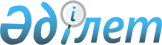 О внесении изменений в решение Бокейординского районного маслихата от 30 ноября 2022 года № 22-1 "О внесении изменений в решение Бокейординского районного маслихата от 28 декабря 2021 года № 12-1 "О районном бюджете на 2022-2024 годы"Решение Бокейординского районного маслихата Западно-Казахстанской области от 7 декабря 2022 года № 22-4
      Бокейординский районный маслихат РЕШИЛ:
      1. Внести в решение Бокейординского районного маслихата от 28 декабря 2021 года №12 -1 "О районном бюджете на 2022-2024 годы" (зарегистрировано в Реестре государственной регистрации нормативных правовых актов под №26231) следующие изменения:
      пункт 1 на казахском языке излагается в новой редакции, текст на русском языке не меняется.
      2. Настоящее решение вводится в действие с 1 января 2022 года.
					© 2012. РГП на ПХВ «Институт законодательства и правовой информации Республики Казахстан» Министерства юстиции Республики Казахстан
				
      Секретарь маслихата

Л.Кайргалиева
